Program IV Kongresu Osób z Niepełnosprawnościami „Za Niezależnym Życiem”25 października 2018 r.Uniwersytet Humanistycznospołeczny w Warszawieul. Chodakowska 19/31 w Warszawie (opis dojazdu)9:00-10:00 	Rejestracja uczestników10:00-10:45	Powitanie i wystąpienia gości:Przedstawiciel Komitetu ONZ ds. Praw Osób z Niepełnosprawnościami dr Adam Bodnar – Rzecznik Praw ObywatelskichAnna Rutz – Fundacja Elektrownia Inspiracji oraz Adam Zawisny – Fundacja Instytut Niezależnego Życia10:45-11:00 	Wręczenie wyróżnień „Ambasador Konwencji”11:00-12:00	Sesja plenarna – reprezentacja środowiska osób z niepełnosprawnościami12:00-12:30	Przerwa kawowa12:30-14:15	Równoległe sesje tematyczne (tabela poniżej) 14:15-14:45	Przerwa kawowa14:45-15:45	Podsumowanie sesji tematycznych, przedstawienie wniosków i komentarzy15:45-16:00	Zakończenie Kongresu16:00-16:30	Poczęstunek
 Podczas dyskusji panelowych zostaną zaprezentowane także rozwiązania amerykańskie.Honorowy Patronat nad wydarzeniem objął Rzecznik Praw Obywatelskich, dr Adam Bodnar.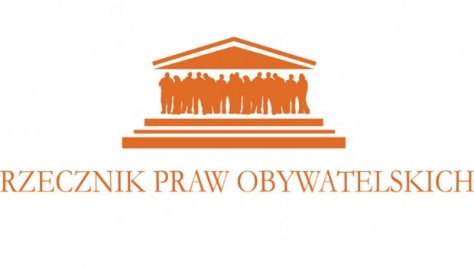 Partnerem wydarzenia jest Ambasada Stanów Zjednoczonych Ameryki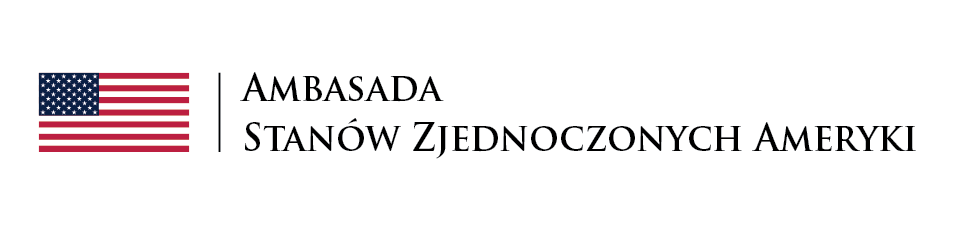 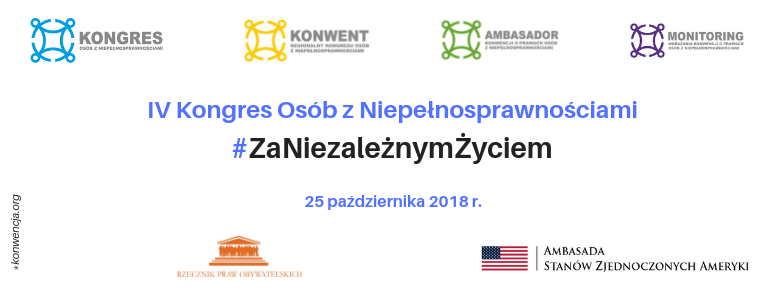 Numer sesjiTemat/opisProwadzącyI sesja:
Równość Szans i niedyskryminacjaW Konwencji jest napisane, że państwo powinno zapewnić osobom z niepełnosprawnościami ochronę przed dyskryminacją. Na to, że Polska nie podejmuje wystarczających działań w tym zakresie zwrócił uwagę Komitet ONZ ds. praw osób niepełnosprawnych. Szczególnie zaniepokoił się sytuacją niepełnosprawnych kobiet i dziewczynek.Czym przejawia się dyskryminacja osób z niepełnosprawnościami, w tym w szczególności kobiet i dziewczynek w różnych sferach życia? Jakie działania musi podjąć państwo, żeby jej przeciwdziałać? Co my możemy zrobić, żeby dyskryminacji było mniej?Katarzyna Bierzanowska - Inicjatywa Pełnoprawna
Agnieszka Król - Stowarzyszenie Strefa Wenus z Milo
Magdalena Kocejko - Stowarzyszenie Instytut Niezależnego Życia
Anna Rutz - Fundacja Elektrownia Inspiracji
Dr Agnieszka Wołowicz - Uniwersytet Warszawski
Katarzyna Żeglicka - Stowarzyszenie Strefa Wenus z MiloII sesja: 
Orzecznictwo i świadczenia rentoweJak powinien wyglądać system orzekania o niepełnosprawności?Czy planowane wprowadzenie orzekania o niesamodzielności jest dobrym pomysłem? 
Czy potrzebne są zmiany w systemie rentowym, jeśli tak to jakie?Czy należy wprowadzić świadczenia kompensacyjne (dodatek rehabilitacyjny), jeśli tak to komu powinno one przysługiwać i czy jego wysokość powinna być zróżnicowana?Dr Krzysztof Kurowski - Stowarzyszenie Instytut Niezależnego ŻyciaAleksander Waszkielewicz - Fundacja Instytut Rozwoju RegionalnegoZbigniew Worony - Inicjatywa Chcemy Całego ŻyciaFilip Zagończyk - kolociebie.comIII sesja:
Niezależne ŻycieJak możemy walczyć o niezależne życie osób z niepełnosprawnościami? Jak wdrożyć wsparcie asystenta osobistego? Czy mamy szanse na życie w swoim miejscu zamieszkania zamiast w domach pomocy społecznej? Co możemy zrobić w kwestii przemocy w instytucjach?Komitet ONZ ds. Praw Osób z Niepełnosprawnościami wskazał, że obszar Niezależnego Życia w Polsce jest w "krytycznej stagnacji" i wymaga on najpilniejszych zmian.
Wspólnie ustalmy co musi się zmienić i jak możemy działać aby wdrażać Niezależne Życie.Adam Zawisny - Stowarzyszenie Instytut Niezależnego ŻyciaKatarzyna Roszewska - Uniwersytet Kardynała Stefana Wyszyńskiego w WarszawieSławomir Besowski - Centrum Praw Osób NiepełnosprawnychSławomir Charmaj - Fundacja For HeroesIV sesja:
Edukacja„Jak skutecznie włączać uczniów z niepełnosprawnościami w życie szkoły?”Tematem problemu i jednocześnie punktem wyjścia do dyskusji jest stwierdzenie, że mimo gwarancji praw ucznia z niepełnosprawnością do wysokiej jakości nauczania na równych prawach wielu uczniów nie otrzymuje odpowiedniego wsparcia, a samo włączanie i edukacja w szkole ogólnodostępnej jest doświadczeniem traumatycznym. Pytanie jak można to zmienić? Co zrobić, by uczeń z niepełnosprawnością czuł się włączony w życie szkolne nie tylko przestrzennie i na lekcjach, ale też w czasie przerw, obiadów i czasu wolnego, by tworzył ze swoimi rówieśnikami jedną grupę kolegów i znajomych? Czy zawsze jest to możliwe? Kto i co stoi na przeszkodzie? Paweł Kubicki - Szkoła Główna Handlowa w WarszawieAgnieszka Niedźwiedzka - Fundacja Instytut Rozwoju RegionalnegoJan Gawroński, Tomasz Mamulski, Miłosz Bronisz – uczniowie ze specjalnymi potrzebami edukacyjnymiElżbieta Dawidek, Magdalena Bielak-Kościńska - rodzice dzieci z SPEDr Joanna Ławicka - pedagog, terapeuta.V sesja:
Praca i zatrudnienieCzy praca jest nam potrzebna? Czy warto pracować? 
Jakie są największe bariery, które stoją nam na drodze do aktywności zawodowej? Co powinien zrobić rząd aby więcej osób z niepełnosprawnościami pracowało?Agata Gawska - Fundacja AktywizacjaDr Bawer Aondo-AkaaVI sesja:
DostępnośćJaki wpływ ma dostępność przestrzeni, produktów i usług na niezależne życie OzN? Jak oceniana jest dostępność usług i urządzeń dla niepełnosprawnych oferowanych przez instytucje (PCPR, MOPR, MOPS). Co należałby zmienić w systemie wsparcia kompensacyjnego? Co powinna określać przygotowywana przez rząd Ustawa o dostępności?Czy obecne systemy kształcenia realizują prawa OzN do samodzielnego funkcjonowania w lokalnej społeczności. Jeżeli nie, to jakie i kto powinien podjąć działania w celu poprawy dostępności? Jak poprawić egzekucją prawa w zakresie dostępności. Kto i jakie zadania powinien realizować?dr hab. inż. arch. Marek Wysocki - Politechnika Gdańska, Centrum Projektowania Uniwersalnego
Tomasz Koźmiński - Fundacja For Heroes
Katarzyna Heba - Kancelaria AdwokackaPiotr Kowalski - Fundacja KSKBeata Zelek - Muzeum Narodowe w KrakowieVII sesja: 
Self-adwokatura„Jestem self-adwokatem. Self-adwokatura jako forma reprezentacji osób z niepełnosprawnością intelektualną” (Panel dedykowany jest w szczególności osobom z niepełnosprawnością intelektualną i ich osobom wspierającym).Każda osoba z niepełnosprawnością intelektualną ma prawo decydować o swoim życiu i mówić o swoich prawach i potrzebach.Podczas panelu odpowiemy na trudne pytania:
Kto to jest self-adwokat? Czy każdy może być self-adwokatem? Czym się zajmuje self-adwokat? 
Co Konwencja o prawach osób z niepełnosprawnościami mówi o self-adwokaturze?dr Monika Zima-Parjaszewska - Polskie Stowarzyszenie na Rzecz Osób z Niepełnosprawnością Intelektualną